 ZLÍNSKÝ KRAJSKÝ  FOTBALOVÝ  SVAZ 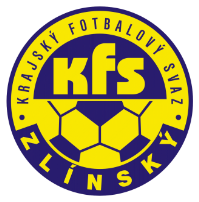 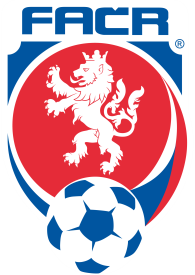 Hradská 854, 760 01 ZLÍN       Tel: 577 019 393Email: lukas@kfszlin.cz  
__________________________________________________________________________DK Zlínského KFS dle § 89 odst. 2 písm. a) zahajuje disciplinární řízeníPříjmení a jméno,oddíl	     ID			   Klub			číslo utkáníDoseděl Karel		92070341		St.Město		2020720A3C0501Lapčík Adam		98100386		Topolná		2020720A3C0503Kovařík Filip		95110529		Uh.Ostroh		2020720A3C0506Kovařík Martin		84080906		Uh.Ostroh		2020720A3C0506Kalina Adam		94120934		Bojkovice		2020720A2B0507Křižka Vojtěch		06040771		Vik.Otrokovice		2020720E2A0104Soviš Jan		06010682		Kunovice		2020720E1A0305Šipka Adam		03091014		Boršice			2020720C2B0504Zasedání DK Zl KFS proběhne ve středu 9.9.2020 v 10.00 hodin									Zdeněk Kadlček									předseda DK Zl KFS